2024 A Truckload of Trouble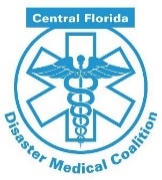 Region 5 Medical Surge Exercise Final Check Meeting AgendaFriday, April 19, 2024  09:00 AM – 10:30 AMParticipants:  See attached listExercise Overview:  The 2024 A Truckload of Trouble regional full scale medical surge exercise is scheduled for April 25, 2024 from 8:00 AM to noon.  See draft exercise plan for additional details.Action Plan Updates:  Leads will report final progress Final Discussion:  Any  Issues/Concerns/Sensitivities:  Alan asked if there is still opportunity for volunteers for Seminole and Lynne said yes.  We have contingency plans, including having victims go through the ED twice and using volunteer management as victims, but we are happy to take additional victim volunteers.  This is the only serious gap at this point. Angelica said no one from FBI has reached out to her.  She said they need to make sure they get wrist bands for those participating in exercise.   The FBI and Lynne both stated that if we identify the bad guy actors, it invalidates the point of sending them in to test hospital security.  Angelica stated that she will notify security of this.  Angelica will provide wrist bands for all others participating. Maggie Deangelo asked about the family member script and asked if  we will get this before exercise.  Lynne stated that she will forward the Orlando Health information.  This is not part of the overall scenario but any hospital may add this.  There are some victim volunteer instructions regarding behavioral health issues.  Manny Soto said he has met with Pulsara for training and he will be creating an event on Pulsara for exercise.  He stated that he needs clarification on who/how patients are placed into the Pulsara event.  Lynne will ask Pulsara staff to follow-up with Manny.  Danny Warren said the Region 5 statewide TTX was yesterday and was successful. He described the scenario and said that he is thinking of next year doing an actual FSE that comes into hospital side and FSE on their side as well.  The TTX should identify gaps in state and regional/local plans, and we had good participation at the exercise.  Lynne checked the weather forecast and Thursday looks good.Matt shared the website URL and Lynne reminded everyone not to share the link with hospital players. The group previewed the documents and Lynne asked for any additions or updates to the comms plan.   Justin Everhardt will provide missing hospital staging coordinators today.  Matt said updates will be posted up until the exercise. Orville Watson asked about the pick-ups at O-TECH Poinciana and Lynne will follow-up offline with Orville.  Reggie thanked all for their efforts in preparing for this.    Lynne said she is amazed at how well this Region works together to do something this complicated and this big. Kudos to all. If you need anything, please  reach out to her.Future Meeting Dates:  MRSE Training:  April 22nd at 9 am will record and post linkFinal Logistics Meeting with Teachers/Transportation/Hospitals:  April 23 at 2:30Exercise:  April 25th – 8 am to noon  (Rain Date May 2 – weather check was good)After Action Meeting (re Objectives/Capabilities):  May 10th – 9 am to 10 am invite all hospital controllers to this meeting, not evaluatorsExercise Debrief (exercise planning/logistics):  May 10th – 10 am to 11 amParticipants:Alan HarrisAmelia MachAmy JohnsonAngelica SugrimAustin BeeghlyBeverly CookBill LittonClint MechamDanielle BalserDaniel WarrenDenise SchmidtEddie BrooksEric AlbertsGary HopewellGeorgianne CherryHuong Lily NguyenJason KleinJemima DougeJo Dee AlversonJohn CorfieldJohn MazeJohn MulhallJohn WilgisJustin CrenshawJustin EverhardtJustino NarvaezKaren StreetKathleen LyonsKelly MorrowLydia WilliamsLynda D. W. G. MasonLynne DrawdyMaggie DeangeloMallory DannerManuel SotoMatt MeyersMegan MilaneseMichelle RudNathalie AbbeyNatasha RomanOrville WatsonRachael HamlettRafael AcevedoReginald KornegaySai OicataSamantha KingStacy BrockTed BurgwaldTommy CurtisTommy OliverasActionLeadDue DateStatusPrepare for, facilitate, and document planning meetingsCoalitionOngoingC&O 12/8/23 – completedIPM 1/12/24 - completedMPM 2/9/24 – completedFPM 3/8/24 – completedFinal Check 4/19/24Gather and report Hospital Exercise Participants and staffed acute bed numbers (to calculate 20% surge)Lynne Drawdy & Participating Hospitals12/31/23Completed.  Planned for regional 20% surge of 2,349Gather and report hospital needs (re victims, logistics, EMS, LE, etc.Lynne Drawdy & Participating Hospitals1/31/24Completed. Missing some Staging Coordinators still.Coordinate Emergency Management involvementDanielle will get direct numbers to EOCs.Danielle Balser & County Emergency Management3/1/24CompletedSeminole Emergency Management is doing a full activation that day and is providing controllers for all Seminole Hospitals. Alan said bringing in FDEM, FD, DOH, etc. and activating the EOC. Focus is on recovery with a couple threats during event in the community.   Other counties are providing a SimCell (see comms plan)Draft Exercise PlanCoalition3/31/24Draft posted to website; planning team to provide comments and final draft will be posted by 4/23/24. Communications Plan Coalition3/31/24Drafted (see comms plan)Will test 4/19/24 – please respond to test.  Will send injects via Everbridge (email and text).  Using EMResource for some injects. Added CFIX to comms plan. If missing anyone let us know. Will test this afternoon.Coordinate EMS supportEMS Workgroup (Matt Meyers will schedule)3/31/24Ongoing – posted to websiteMatt said they have met majority of needs. OCFD needs to move one recue. Some FSEDs in Lake do not have coverage. At least one for all other facilities. Assignments on website so if there is a problem, let him know and hospitals are to provide special instructions to EMS.Notify & engage RDSTF partnersDaniel Warren3/1/24Completed. Danny said he is finalizing staffing at Sanford & Steward hospitals.Coordinate local law enforcement involvement supportDaniel Warren3/31/24CompletedCoordinate FBI Involvement “bad guy” actorsJustin Crenshaw3/31/24CompletedJustin has role players going to hospitals acting but only one at a couple of hospitals that asked for 2.  Adding in Objective #2 for role players. Objective #3 for FBI and task force officers to interact with hospital staff at discretion of exercise controllers. Lynne to provide a list of controllers to him. Better to participate in after-action after exercise rather than observe. FBI actors will have no identifying features if bad guy but if law enforcement, they will. CFIX is working on getting photos and will send them to Kelly. Reviewing CFIX bulletins when Kelly has them ready. Danny wants the controller list as well. Eric said Bayfront site confirmed; have they been added – need to. Lynne said they are listed for injects but are not getting bad guys. Alan said waiting for BOLOs to go out via normal processes? Lynne said they are going out through Everbridge, not normal CFIX channels and Kelly confirmed. Kelly said they will be marked Exercise***Exercise*** Exercise top and bottom. Lynne said last year attachments didn’t come through on text, only on email. Lynne said 6 or 7 attachments to BOLOs and Matt said will also go out through EMResource.Integrate Disaster Behavioral Health for Victims/RespondersLynda W. G. Mason3/31/24Completed (inject added and a few victims have acting instructions).Develop MSELMSEL Workgroup3/31/24Completed and posted to website. Out in draft and Seminole County updated and will start loading into Everbridge and get them ready. FBI/CFIX working on BOLOs; Kelly will send.Identify plan to capture MRSE informationCoalition & HospitalsCall scheduled 4/22/24 regarding Patient Tracking – how many to start with, what you did with them, etc. Have to do every 5 years; ASPR provides the data to Congress for continued funding.Develop follow-up cyber TTX materials (virtual)FBI/DHS/Coalition4/19/24Provided to FBI/DHS - Justin said CISA and FBI will put together and will send email when exercise is over. Will go through Lynne for notification of Cyber TTXVolunteer Management:Identify Schools Flyers to register victim volunteersFinalize volunteer reception center and/or hospital staging areasWaiver (English & Spanish)Victim volunteer instructions (video)T-shirts Meeting with volunteer POCs, hospital staging coordinators and transportationDevelop hospital instructionsCoalition4/12/24Registration is closed.  Seminole County victim numbers are very light and we are still recruiting there only.Volunteer Reception Centers finalized, staff and materials are being shipped by Friday.  Kudos to Hot Zone for sponsoring t-shirts and getting all this out so quicklyWaivers will be turned into hospital staging coordinators.Victim volunteer instructions and video will go out to schools with final registration lists Friday.Moulage artists assigned.  Supplies are being delivered by Tuesday and moulage training was provided and recorded.Supplies coded to triage tags.Volunteer Management by County pages will be posted Friday and have very detailed instructions on drop-off and pick-up times/locations.  Will schedule a call with transportation, teachers, staging coordinators on Tuesday PM to go over logistics.Hospital lists and instructions will go out by Friday.  Develop triage tagsTriage Tag Workgroup (Michelle Rud will take the lead)2/29/23Finalized (added infectious diseases) Thanked Eric for the reminder. Triage tags only have already been shipped and others with t-shirts.Develop transportation planJafari Bowden and Rafael Acevedo (Lynx); Bill Wen (Orange PS), Arby Creach (Osceola PS), Lake, Volusia, Coalition3/31/24Buses are all confirmed. Thanked Orange, LYNX, Lake and Volusia Counties.Recruit, Assign, Train Evaluators / ControllersCoalition4/19/24Completed.  Most requests have been met.  Hospitals are responsible for giving assignments, etc. to these. Reggie asked if POC list for each facility was provided just in case; haven’t heard from anyone.  Lynne will resend.  Standard FEMA EEGs have been given to hospitals, but they are to decide what to use. Evaluators should be invited to participate in the hot wash.  Lynne thanked Alan Harris for providing controllers at all Seminole hospitals.  Controllers are invited to participate in the regional after action meeting on May 10th.  Evaluators will not.  Recruit, Assign, Train Volunteer Management StaffCoalition4/19/24Assignments have been made. Did well but in Volusia and Orange we had almost no volunteers registered.  Fortunately, Volusia County Health Department and Volusia Emergency Management were able to fill their slots.  In Orange County, the Orange County Fire Rescue Training academy provided 50 instructors and students to staff volunteer management. PIOsOsceola PIO4/19/24Exercise PIO is Joshua Holder (joshua.holder@osceola.org] The Coalition will provide a list of hospital PIOs.Press ReleaseCoalition (send out through partners)4/19/24Lynne sent draft press release yesterday and please give her any feedback. Joshua will field calls and send to appropriate media contact. On calendar invite. On the website as well. Some Tallahassee VIPs are expected at some hospitals. Hoping to get media attention out of this.Will send final out to planning team on Tuesday to send out Wednesday to your media partners